Valsts zivju fonds. Pasākuma “Zivju resursu aizsardzības pasākumi, ko veic valsts iestādes vai pašvaldības, kuru kompetencē ir zivju resursu aizsardzība”, projekta “Aprīkojuma iegāde zivju resursu aizsardzības pasākumu nodrošināšanai Tukuma novadā”, Nr. 22-00-S0ZF02-000034 ietvaros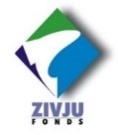 TIRGUS IZPĒTE“Aprīkojuma iegāde un piegāde Tukuma novada pašvaldībai zivju resursu aizsardzības pasākumu nodrošināšanai”NOLIKUMSPasūtītājs: Pasūtītājs ir Tukuma novada pašvaldība (TNP); Nodokļu maksātāja reģistrācijas Nr. 90000050975;Adrese: Talsu iela 4, Tukums, Tukuma novads, LV-3101. 	Kontaktpersona: Attīstības nodaļas projektu vadītāja Sintija Kokina;Tālrunis: 29175246;E-pasts: sintija.kokina@tukums.lv.Iepirkuma metode Iepirkums, kuram nepiemēro regulētās iepirkuma procedūras (PIL9.panta 20.daļa). Līguma priekšmetsTirgus izpētes līguma priekšmets: Aprīkojuma iegāde un piegāde Tukuma novada pašvaldībai zivju resursu aizsardzības pasākumu nodrošināšanai.Finansējums tiek nodrošināts Valsts zivju fonda projekta “Aprīkojuma iegāde zivju resursu aizsardzības pasākumu nodrošināšanai Tukuma novadā”, Nr. 22-00-S0ZF02-000034 ietvaros.Līgums izpildes vieta: Talsu iela 4, Tukums, Tukuma novads.Piedāvājuma iesniegšana līdz 2022.gada 25. maijam (ieskaitot): Iesūtīt elektroniski Sintijai Kokinai uz e-pastu sintija.kokina@tukums.lv (elektroniski parakstītu);Nogādāt personīgi Sintijai Kokinai, Dārza iela 6, Kandava, Tukuma novads, LV-3120.Piedāvājumu vērtēšanas kritērijiSaimnieciski visizdevīgākais piedāvājums ar viszemāko līgumcenu katrai atsevišķai tirgus izpētes pozīcijai.Cenas veidošanas rādītājiNorādīt piedāvājuma cenu ar visiem nodokļiem un nodevām, tai skaitā 21% PVN.Piedāvājums sastāv no: Tehniskā piedāvājuma: Tehniskā specifikācija (1.pielikums).Finanšu piedāvājuma (2.pielikums) un apliecinājuma par neatkarīgi izstrādātu piedāvājumu (3.pielikums).Piedāvājuma un apliecinājuma dokumentus paraksta Latvijas Republikas Uzņēmumu reģistrā vai citas valsts līdzvērtīgā iestādē reģistrētā amatpersona ar paraksta tiesībām vai tās pilnvarota persona. Piedāvājums un apliecinājums jāiesniedz rakstveidā, noformēts atbilstoši dokumentu izstrādāšanas un noformēšanas noteikumiem. Viens pretendents drīkst iesniegt vienu piedāvājumu.Pretendents drīkst iesniegt piedāvājumu par atsevišķām pozīcijām vai par visām pozīcijām.Nolikuma pielikumi:1. pielikums – Tehniskā specifikācija;2. pielikums – Finanšu piedāvājums;3.pielikums – Apliecinājums par neatkarīgi izstrādātu piedāvājumu.Sagatavots: 18.05.2022.Attīstības nodaļas projektu vadītāja: Sintija Kokina 1.pielikumsTEHNISKĀ SPECIFIKĀCIJA1. Tirgus izpētes priekšmets – Aprīkojuma iegāde un piegāde Tukuma novada pašvaldībai zivju resursu aizsardzības pasākumu nodrošināšanai.Piegādes termiņš: 2022. gada 15. augusts.Piegādes vieta: Talsu iela 4, Tukums, Tukuma novads, LV-3101.Visam aprīkojumam jābūt:jaunam, nelietotam atbilstoši ražotāja noteiktajām kvalitātes prasībām, ar ražotāja garantiju vismaz 24 (divdesmit četri) mēneši;pievienotām instrukcijām latviešu valodā.5.   Izpildītājam jānodrošina apmācība aprīkojuma lietošanā un jānodrošina ražotāja noteiktā tehniskā uzraudzība garantijas laikā.6. Pēc tirgus izpētes beigām pretenzijas par Tehniskās specifikācijas nepilnībām vai citiem apstākļiem, kas varētu palielināt piedāvājuma cenu, netiks ņemtas vērā.7. Pretendents ar savu piedāvājumu apliecina, ka tam ir visi nepieciešamie līdzekļi, kas ir vajadzīgi prasību īstenošanai.8. Tehniskā specifikācija var būt nepilnīga un tajā var nebūt detalizēti visu nepieciešamo aprīkojumu apraksti katrā atsevišķā sadaļā. Katra Pretendenta pienākums, šaubu gadījumā, pārliecināties, ka viņa piedāvājums, neatkarīgi no Tehniskās specifikācijas, apmierina visas Pasūtītāja tehniskās un estētiskās prasības. 9. Izpildītājam, lai risinātu jautājumus, kas radušies aprīkojuma piegādes laikā un novērstu jebkādus pārpratumus, jāsadarbojas ar Pasūtītāja kontaktpersonu Sintiju Kokinu, tel. 29175246, e-pasts: sintija.kokina@tukums.lv.* - norādītajam attēlam ir informatīva nozīme.** - aprakstot piedāvātā produkta konkrētus tehniskos parametrus, nosaukumu, izgatavotāju, atbilstības deklarācijas un pievienojot attēlu, bet nevis tikai norādot „atbilstošs” vai „neatbilstošs”.2.pielikumsFINANŠU PIEDĀVĀJUMSSaskaņā ar Tehnisko specifikāciju Pretendents cenā iekļauj visus ar tirgus izpētes priekšmeta izpildi saistītos izdevumus, t.sk., administratīvās izmaksas, transporta izdevumus, visa veida sakaru izmaksas u.c. izdevumus, lai nodrošinātu līguma par aprīkojuma iegādi un piegādi Tukuma novada pašvaldībai zivju resursu aizsardzības pasākumu nodrošināšanai pilnā apjomā, kvalitātē un nolīgtajā termiņā.Cenā ietverti arī visi nodokļi (izņemot PVN) un nodevas, ja tādas ir paredzētas, kā arī visi iespējamie riski.Mēs apstiprinām, ka piekrītam tirgus izpētes “Aprīkojuma iegāde un piegāde Tukuma novada pašvaldībai zivju resursu aizsardzības pasākumu nodrošināšanai” tehniskās specifikācijas noteikumiem un prasībām, un piedāvājam aprīkojuma pārdošanu un piegādi pilnā apjomā par zemāk norādītām cenām: 		Apliecinām, ka visas sniegtās ziņas ir patiesas un precīzas, un, ka nav tādu apstākļu, kuri liegtu piedalīties šajā tirgus izpētē.Tirgus izpēte: “Aprīkojuma iegāde un piegāde Tukuma novada pašvaldībai zivju resursu aizsardzības pasākumu nodrošināšanai”                                                                  Pasūtītāja nosaukums: Tukuma novada pašvaldībaApliecinājums par neatkarīgi izstrādātu piedāvājumuAr šo, sniedzot izsmeļošu un patiesu informāciju, (uzņēmuma nosaukums, reģistrācijas numurs)_____________________________ (turpmāk – Pretendents) attiecībā uz konkrēto iepirkuma procedūru apliecina, ka: 1. Pretendents ir iepazinies un piekrīt šī apliecinājuma saturam. 2. Pretendents apzinās savu pienākumu šajā apliecinājumā norādīt pilnīgu, izsmeļošu un patiesu informāciju. 3. Pretendenta tirgus izpētes piedāvājumu ir parakstījusi pretendenta pilnvarotā persona. 4. Pretendents informē, ka ir iesniedzis piedāvājumu neatkarīgi no konkurentiem un bez konsultācijām, līgumiem vai vienošanām. Pretendentam ne ar vienu konkurentu nav bijusi saziņa attiecībā uz: 4.1.  cenām; 4.2.  cenas aprēķināšanas metodēm, faktoriem (apstākļiem) vai formulām; 4.3. nodomu vai lēmumu piedalīties vai nepiedalīties tirgus izpētē (iesniegt vai neiesniegt piedāvājumu); 4.4. vai tādu piedāvājuma iesniegšanu, kas neatbilst iepirkuma prasībām; 4.5. kvalitāti, apjomu, specifikāciju, izpildes, piegādes vai citiem nosacījumiem, kas risināmi neatkarīgi no konkurentiem, tiem produktiem vai pakalpojumiem, uz ko attiecas šī tirgus izpēte. 5. Pretendents nav apzināti, tieši vai netieši atklājis un neatklās piedāvājuma noteikumus nevienam konkurentam pirms oficiālā piedāvājumu atvēršanas datuma un laika vai līguma slēgšanas tiesību piešķiršanas. 6. Pretendents apzinās, ka Konkurences likumā noteikta atbildība par aizliegtām vienošanām, paredzot naudas sodu līdz 10% apmēram no pārkāpēja pēdējā finanšu gada neto apgrozījuma un pretendentam var tikt piemērota izslēgšana no dalības tirgus izpētes procedūrā. Datums___________________	Paraksts _____________________	NosaukumsMinimālās tehniskās prasībasAttēls*Piedāvātais produkts, tā tehniskais apraksts un attēls**Drons ar komplektāciju un apmācības nodrošinājumuLidojuma laiks: vismaz 20 minūtes. Pults darbības laiks ar vienu uzlādi: vismaz 120 minūtesDarba temperatūra: 0°C līdz 40°C. Navigācijas sistēmas atbalsts: GPS + GLONASS. Frekvence: 2.4 GHz (2.400 - 2.483),5.8 GHz (5.725 - 5.850).Ātrums: 20 m/s.Iekšējā atmiņa: 16 GB, atbalsta atmiņas kartes Micro SD līdz 128 GB.Kamera: 1/2" CMOS, efektīvie pikseļi: 12 miljoni. Ir termālā kamera.Atbalstītie failu formāti: attēli – JPEG,video – MP4.ISO: Video:100-3200, Fotogrāfija: 100-1600.Tālummaiņa: 4x, tai skaitā 2x optiskā tālummaiņa.Hyperlapse funkcija.Full HD izšķirtspējas video.OcuSync 2.0 video pārraides sistēma.Video izeja: Micro USB / USB Type-C LightningAkumulators: vismaz 3850 mAh.Gudrā vadības pults ar vismaz 5,5” iebūvētu ekrānu.Jānodrošina kvalificēta apmācība aprīkojuma lietošanā vismaz 3 personām.Jāizsniedz spēkā esošajiem noteikumiem atbilstoša garantijas apliecība.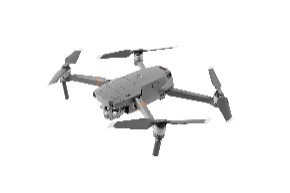 Sporta kameraDigitālā kamera video filmēšanai sarežģītos apstākļos.Video izšķirtspēja: 5.3K60, 4K120, 2.7K240Looping video / 8x palēninājums / 15.8MP foto no stopkadraFoto: 23MP / 2x zoom / nakts foto / LiveBurst / 25 fps burst / RAWTime Lapse: TimeWarp video / time lapse video / time lapse photo / night lapse video / night lapse photoMaināma, izņemama baterija: vismaz 1720mAhHyperSmooth 4.0 ar automātisku horizonta līmeņošanu kamerāSuperPhoto + HDRDigitālās lēcasTiešraides straumēšana 1080p izšķirtspējāVebkameras režīmsPapildus funkcijas: HindSight, Scheduled Capture, Duration CaptureIzturīga + ūdensdroša līdz 10m dziļumam3 mikrofoni ar vēja trokšņu slāpēšanas tehnoloģijuStereo + RAW audio2.27” skārienjutīgs ekrāns ar touch zoom opciju1.4” collu priekšējais ekrānsPortretorientācijas režīmsTaimeris100Mbps bit rateH.264 (AVC) + H.265 (HEVC) MP4 video formātiGPS telemetrijaWi-Fi + Bluetooth®Atbalsta MicroSD atmiņas kartesStiprinājums / statīvs komplektāPlanšetdatorsDispleja diagonāle: 27,9 cm (11");Ekrāna izšķirtspēja: 2560 x 1600 pikseļi;Iekšējās glabātuves ietilpība: 128 GB;Procesora tips: Qualcomm Snapdragon;Procesora frekvence: 2,4 GHz;Iekšējā atmiņa: 6 GB;Aizmugurējās kameras izšķirtspēja (ciparu): 13 MP;Priekšējā kameras izšķirtspēja (ciparu): 8 MP;Wi-Fi standarts: Wi-Fi 6 (802.11ax);Asistēta GPS funkcija (A-GPS);Integrēts karšu lasītājs.Saderīgās atmiņas kartes: MicroSD (TransFlash)Operētājsistēma: Android 10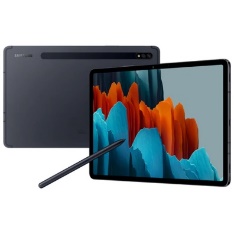 Binoklis / TālskatisPastiprināšana: vismaz 9x, Objektīva diametrs: no 42 mm, Prizmas tips: BaK-4.  Lēcu aizsargpārklājumsŪdensizturīgsFāzes korekcija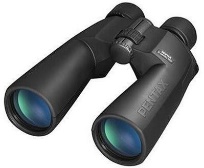 Pretendenta nosaukums:Vārds, uzvārdsIeņemamā amata nosaukums:Paraksts:sastādīšanas vietadatumsN.p.k.NosaukumsSkaits (gab.)Cena par vienu vienībuEUR (bez PVN)Summa kopāEUR (bez PVN)1.Drons ar komplektāciju un apmācības nodrošinājumu22.Sporta kamera23.Planšetdators14.Binoklis/Tālskatis1Kopā (EUR)PVN 21%Kopā EUR (ar PVN)Pretendenta nosaukums:  Vārds, uzvārds:Ieņemamā amata nosaukums: Paraksts: